МЕНЮ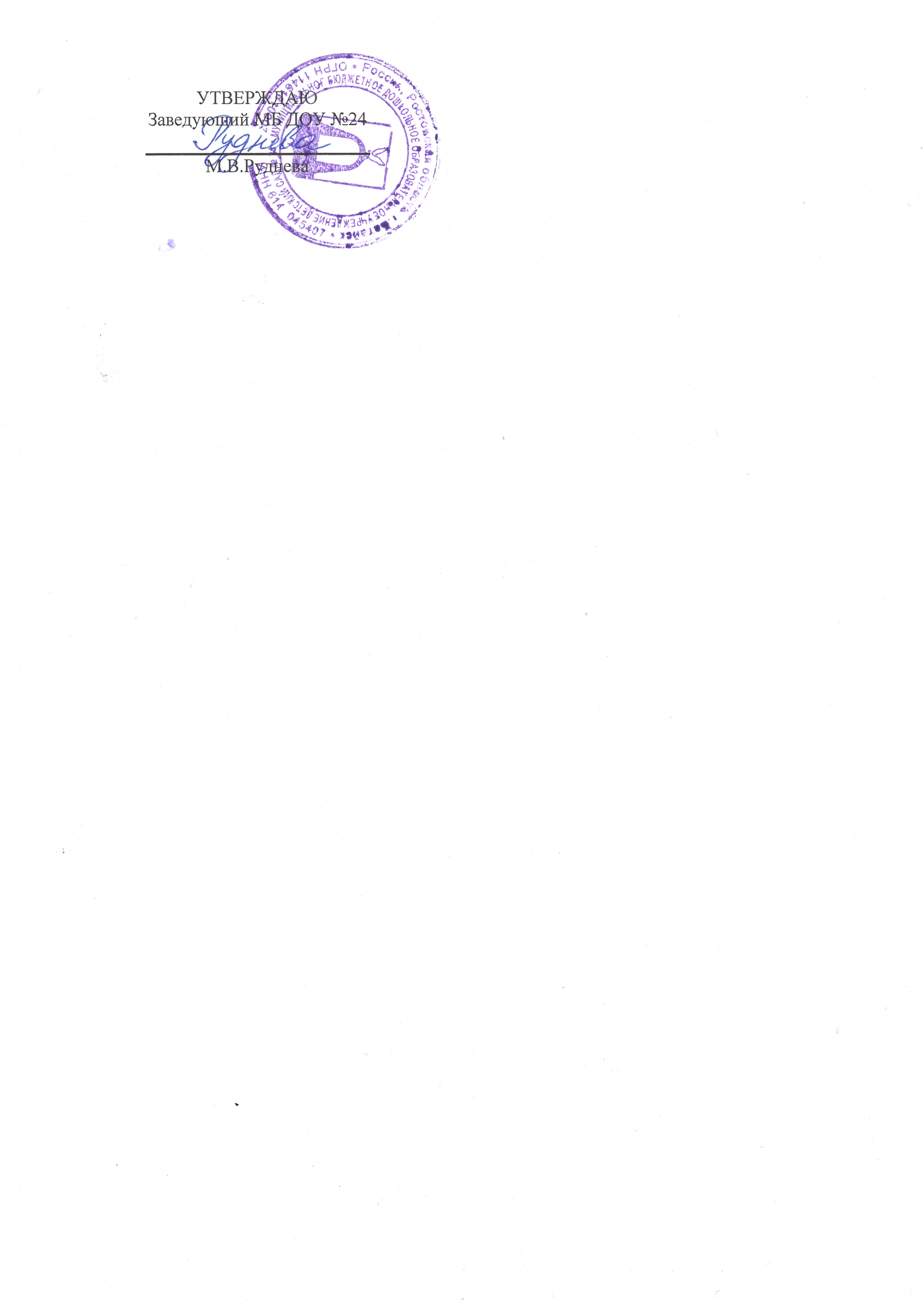 Дата 20.06.2022 год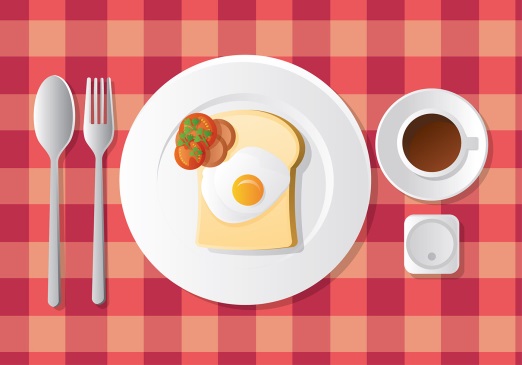 ЗАВТРАККаша вязкая Геркулесовая150/180ЗАВТРАКБатон, масло20/5/ЗАВТРАККофейный напиток180/200ЗАВТРАКХлеб13ЗАВТРАКЗАВТРАК2 ЗАВТРАКЯблоко1002 ЗАВТРАК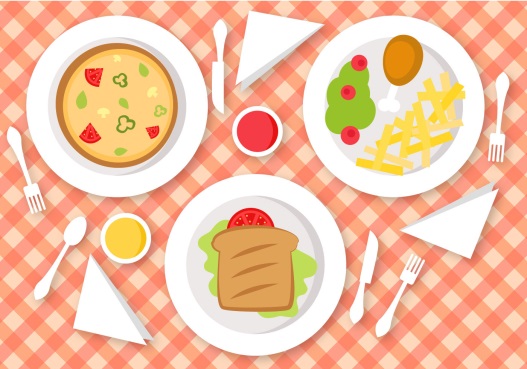 ОБЕДСуп перловая150/180ОБЕДЛенивые голубцы100/150ОБЕДКомпот из сухофруктов180/200ОБЕДИкра кабачковая 30/50ОБЕДХлеб13ОБЕД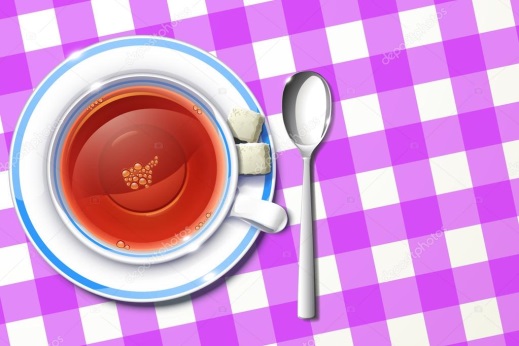 ПОЛДНИККомпот из свежих фруктов180/200ПОЛДНИКБатон с повидлом40/60ПОЛДНИКПОЛДНИКПОЛДНИКПОЛДНИК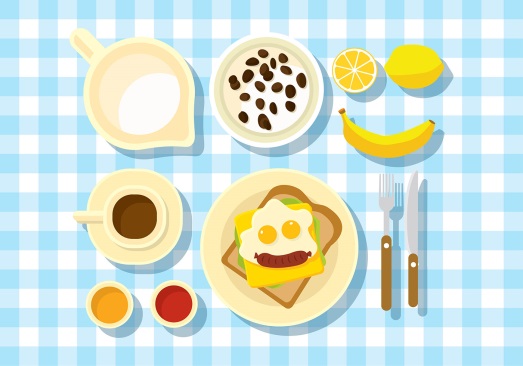 УЖИНСуп молочный с макаронами180/200УЖИНКакао 180/200УЖИНХлеб15/20УЖИНУЖИНУЖИН